«13»  апреля 2021 г.				                                                № 86О временном ограничениидвижения и парковки  транспортныхсредств на улицах п. Березовка         В вязи с проведением публичных и массовых мероприятий, посвященных 76-й годовщине Победы в Великой Отечественной войне 1941-1945 годов, в соответствии с федеральными законами от 10.12.1995 №196-ФЗ «О безопасности дорожного движения», от 06.10.2003 № 131-ФЗ «Об общих принципах организации местного самоуправления в Российской федерации», от 08.11.2007 № 257-ФЗ «Об автомобильных дорогах и о дорожной деятельности в Российской федерации и о внесении изменений в отдельные законодательные акты Российской федерации», законом Красноярского края от 24.05.2012 № 2-312 «О временных ограничениях или прекращении движения транспортных средств по автомобильным дорогам регионального или межмуниципального, местного значения в границах населенных пунктов на территории Красноярского края», Постановлением правительства Красноярского края от 18.05.2012 №221-П «Об утверждении порядка осуществления временного ограничения или прекращения движения транспортных средств по автомобильным дорогам регионального или межмуниципального, местного значения на территории Красноярского края». В соответствии с Уставом поселка Березовка, ПОСТАНОВЛЯЮ:  1.   Временно ограничить 09.05.2021 г. с  9 часов 30 минут до 12 часов 00 минут  парковку и движение транспортных средств на время проведения публичных и массовых мероприятий, посвященных 76-й годовщине Победы в Великой Отечественной войне 1941-1945 годов (далее - праздничные мероприятия) на дорогах следующих улиц п. Березовка: - по ул. Центральной, на участке дороги от пересечения с ул. Ленина до пересечения с ул. Дзержинского;- по ул. Кирова на участке дороги от пересечения с ул. Олейникова  до  пересечения с ул. Советской;- по ул. Чкалова на участке дороги от пересечения с ул. Олейникова до пересечения с ул. Советской;- по ул. Пархоменко на участке дороги от  ул. Дружбы до  пересечения с ул. Советской;- по ул. Олейникова на участке дороги от пересечения с ул. Чкалова до ул. Пархоменко и от пересечения  с ул. ул. Ленина до ул. Пархоменко;- по ул. Школьная на участке дороги от пересечения с ул. Чкалова до ул. Пархоменко;- по ул. Лермонтова от ул. Олейникова до ул. Центральная;- по ул. Первомайской на участке дороги от пересечения с ул. Чкалова до ул. Пархоменко;- по ул. Тихая от  ул. Дружбы до ул. Олейникова;- по ул. Чапаева от ул. Центральная до ул. Советская;- по ул. Пушкина от ул. Центральная  до ул. Советская.2. Рекомендовать межмуниципальному отделу МВД России Березовский оказать содействие в обеспечении общественного порядка и безопасности граждан при проведении праздничных мероприятий, а также обеспечения безопасности дорожного движения и перекрытия движения транспортных средств на дорогах указанных в пункте 1 настоящего постановления.3. Допускать проезд на перекрытые дороги указанные в пункте 1 настоящего постановления машин скорой помощи, пожарных машин, а также техники участвующей в шествии праздничной колонны.4. Рекомендовать руководящему составу автотранспортных пассажирских предприятий совместно с ОГИБДД межмуниципального отдела МВД России «Березовский» решить вопрос об изменении маршрутов движения пассажирского транспорта по п. Березовка на период ограничения движения транспорта по ул. Центральной с 9часов 30 минут до 12 часов. Направить  движение пассажирского транспорта в объезд,  по ул. Ленина и ул. Дружбы.5.  Делопроизводителю администрации поселка Березовка:- в течение 3 рабочих дней со дня принятия настоящего постановления направить его в межмуниципальный  отдел МВД России Березовский;- информировать пользователей автомобильными дорогами общего пользования местного значения п. Березовка о причинах и сроках ограничения парковки и движения транспорта путем размещения информации на официальном сайте администрации поселка Березовка в информационно-телекоммуникационной сети «Интернет», в средствах массовой информации не позднее  чем за 10 дней до начала введения временного ограничения на  движение и парковку транспорта, в соответствии с настоящим постановлением. 6. Настоящее постановление вступает в силу в день, следующий за днем его  официального опубликования в газете «Пригород». 7. Контроль над исполнением настоящего постановления оставляю за собой.      Глава поселка                                                                       С.А. Суслов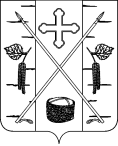                 АДМИНИСТРАЦИЯ ПОСЕЛКА БЕРЕЗОВКАБЕРЕЗОВСКОГО РАЙОНА КРАСНОЯРСКОГО КРАЯ                  ПОСТАНОВЛЕНИЕ                                                   п. Березовка